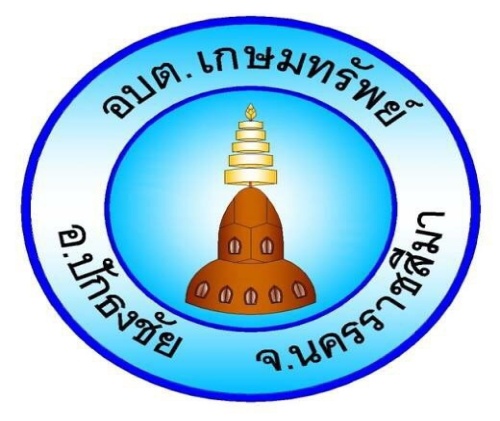 คู่มือการจัดการเรื่องร้องเรียนการทุจริตสำหรับเป็นแนวทางปฏิบัติการจัดการเรื่องร้องเรียนการทุจริต สำหรับเจ้าหน้าที่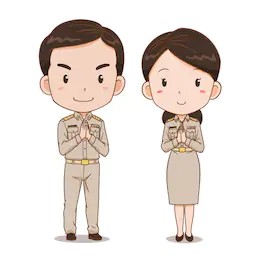 องค์การบริหารส่วนตำบลเกษมทรัพย์อำเภอปักธงชัย จังหวัดนครราชสีมาคำนำ แนวปฏิบัติการจัดการเรื่องร้องเรียนขององค์การบริหารส่วนตำบลเกษมทรัพย์ ฉบับนี้ จัดทำขึ้น เพื่อ เป็นแนวทางในการดำเนินการจัดการเรื่องร้องเรียนขององค์กร ทั้งนี้ การดำเนินการเรื่องร้องเรียนจน ได้ ข้อยุติให้มีความรวดเร็วและมีประสิทธิภาพ ตอบสนองความต้องการของผู้ร้อง จำเป็นจะต้องมีขั้นตอน / กระบวนการแนวทางในการปฏิบัติงานที่ชัดเจนและเป็นมาตรฐานเดียวกัน เอกสารฉบับนี้เกิดจากการ รวบรวมข้อมูล/เอกสารที่เกี่ยวข้อง รวมถึงการสรุปบทเรียนจากการปฏิบัติงานที่ผ่านมา โดยมีแบบฟอร์ม พร้อมกรณีตัวอย่าง เพื่อใช้เป็นแนวทางในการปฏิบัติงานผู้จัดทำหวังเป็นอย่างยิ่งว่า เอกสารการดำเนินการ เรื่องร้องเรียนฉบับนี้ จะเป็นประโยชน์ต่อการดำเนินการเรื่องร้องเรียนของ เจ้าหน้าที่ผู้รับผิดชอบหรือเกี่ยวข้อง และพัฒนาระบบการจัดการเรื่องร้องเรียนขององค์การบริหาร ส่วนตำบลเกษมทรัพย์ ให้เป็นไปอย่าง มีประสิทธิภาพต่อไป    องค์การบริหารส่วนตำบลเกษมทรัพย์        มกราคม ๒๕๖3บทนำ ความเป็นมาและความสำคัญการร้องเรียนของประชาชน ถือเป็นเสียงสะท้อนให้หน่วยงาน ต่างๆ ของรัฐทราบว่า การบริหารการทำงานของหน่วยงานมีประสิทธิภาพและประสิทธิผลมากน้อยเพียงใด ซึ่ง หน่วยงานของรัฐได้ตระหนักและให้ความสำคัญกับการ แก้ไขปัญหาเรื่องร้องเรียนของประชาชน อาทิ มีการรับ ฟังความคิดเห็น เปิดโอกาสให้ประชาชนเข้ามามีส่วนร่วม และตรวจสอบการทำงานของหน่วยงานของรัฐ ซึ่ง รัฐบาลใน ปัจจุบัน ได้ให้ความสำคัญกับการให้บริการประชาชนที่เป็นอย่างรวดเร็ว ทั่วถึง มีประสิทธิภาพ ปลอดการทุจริต อีกทั้งยังจัดให้มีช่องทางในการรับเรื่องร้องเรียน/ร้องทุกข์รวมถึงสั่งการให้ทุกหน่วยงานเร่ง ดำเนินการแก้ไขปัญหาการร้องเรียนดังกล่าวองค์การบริหารส่วนตำบลเกษมทรัพย์ เป็นหน่วยงานที่มีภารกิจหลัก ในการสนับสนุนการพัฒนาความเข้มแข็ง ขององค์กรชุมชนและเครือข่าย ทั้งนี้ การดำเนินงานของ องค์การ บริหารส่วนตำบลเกษมทรัพย์ จะมุ่งเน้นให้องค์กร ชุมชนและเครือข่าย ร่วมกับหน่วยงาน/ภาคีเป็นกลไกหลักใน การแก้ไขปัญหาความ เดือดร้อน ตลอดจนการจัดบริการสาธารณะ การบริหารจัดการงานพัฒนาในชุมชน ท้องถิ่น ผ่านโครงการพัฒนาต่าง ๆภายใต้ความร่วมมือจากหน่วยงานภาครัฐ และความร่วมมือจาก ประชาชน ซึ่งกระบวนการทำงานขององค์การบริหารส่วนตำบลเกษมทรัพย์ ดังกล่าวอาจก่อให้เกิดการรับรู้ข้อมูลข่าวสาร ของ ประชาชนที่ไม่ทั่วถึง เกิดความเข้าใจที่คลาดเคลื่อนนำไปสู่เรื่องร้องเรียนได้ ดังนั้น องค์การบริหารส่วนตำบลเกษมทรัพย์ จึงได้มีการจัดทำคู่มือแนวทางการปฏิบัติเกี่ยวกับการดำเนินการเรื่องร้องเรียน รวมทั้ง เพื่อเป็นการ พัฒนาการบริหารจัดการเรื่องร้องเรียนให้กับผู้ปฏิบัติงานที่มีส่วนเกี่ยวข้องได้มีแนวทางการดำเนินงานที่ ถูกต้อง และมีประสิทธิภาพ วัตถุประสงค์ 1. เพื่อพัฒนาระบบการดำเนินการเรื่องร้องเรียนให้เป็นไปอย่างมีประสิทธิภาพ ประสิทธิผลและสอดคล้อง กับกฎหมายหรือระเบียบที่เกี่ยวข้อง 2. เพื่อให้ผู้รับผิดชอบการดำเนินการเรื่องร้องเรียนของ องค์การบริหารส่วนตำบลเกษมทรัพย์ ใช้เป็น แนวทางในการปฏิบัติงานและ ดำเนินการแก้ไขปัญหาเรื่องร้องเรียนให้เป็นไปตาม มาตรฐานเดียวกันขอบเขต คู่มือการดำเนินการเรื่องร้องเรียนฉบับนี้ ได้รวบรวมข้อมูลที่เกี่ยวข้องและเป็น ประโยชน์ต่อ การจัดการเรื่อง ร้องเรียนประกอบด้วย แนวคิดเกี่ยวกับเรื่องร้องเรียน ขั้นตอนการดำเนินการเรื่องร้องเรียนความหมายของเรื่องร้องเรียน พจนานุกรมฉบับราชบัณฑิตยสถาน (2554) ได้ให้ความหมายของการ ร้องเรียน ไว้ว่า 1) ร้องเรียน หมายถึง เสนอเรื่องราว 2) ร้องทุกข์หมายถึง บอกความทุกข์เพื่อขอให้ช่วยเหลือ ศูนย์ดำรงธรรม กระทรวงมหาดไทย (คู่มือการดำเนินการแก้ไขปัญหาการร้องทุกข์/ร้องเรียน, 2554) ได้แบ่งแยกการพิจารณาความหมายของคำว่า “เรื่องราวร้องทุกข์/ร้องเรียน” ไว้ 2 ประการ คือ 1) เรื่องร้องทุกข์ร้องเรียน ข้าราชการ หมายถึง เรื่องราวที่ข้าราชการเป็นผู้ถูกร้องเรียน เนื่องจากปฏิบัติหน้าที่หรือปฏิบัติตนไม่เหมาะสม 2) เรื่องร้องทุกข์ร้องเรียน ของประชาชน หมายถึง เรื่องราวที่ผู้ร้องเรียนประสงค์ให้ได้รับ การปลด เปลื้องความทุกข์ที่ตนได้รับ หรือเป็นเรื่องที่ผู้ร้องเรียนหรือผู้อื่น หรือสาธารณชนได้รับความเสียหาย และยังรวมถึงข้อขัดแย้งระหว่างประชาชน กับประชาชนอีกด้วย สรุป การร้องเรียน หมายถึง การที่ประชาชนบอกเล่าเรื่องราวต่อ หน่วยงาน เพื่อขอให้ ดำเนินการแก้ไข ปัญหา ให้ความช่วยเหลือ หรือตรวจสอบข้อเท็จจริง อัน-2-เนื่องมาจากการปฏิบัติหน้าที่ของหน่วยงาน การได้รับ ความเดือดร้อน หรือความไม่เป็น ธรรม ลักษณะของเรื่องร้องเรียน ศูนย์ดำรงธรรม กระทรวงมหาดไทย (คู่มือการดำเนินการแก้ไขปัญหาการร้องทุกข์/ ร้องเรียน , 2554, นน.3- 4) ได้จำแนกลักษณะของเรื่องร้องเรียน ใน 3 ลักษณะคือ 1) เรื่องร้องเรียนที่มีลักษณะเป็นบัตรสนเท่ห์ตามมติคณะรัฐมนตรีเป็นกรณีการ ร้องเรียน กล่าวโทษที่ ขาดข้อมูลหลักฐาน ซึ่งศูนย์ดำรงธรรมจะระงับเรื่องทั้งหมด แต่ถ้าเป็น การร้องเรียนในประเด็น เกี่ยวข้องกับส่วนรวม จะส่งให้หน่วยงานที่เกี่ยวข้องรับทราบไว้เป็น ข้อมูลประกอบการพิจารณาต่อไป ซึ่งกรณี นี้สามารถยุติเรื่องได้ทันที 2) เรื่องร้องเรียนทั่วไป ศูนย์ดำรงธรรมจะดำเนินการจัดส่งเรื่องให้หน่วยงานที่ เกี่ยวข้องรับไป ดำเนินการ โดยจะพิจารณาส่งตามความเหมาะสมของแต่ละเรื่องและจะตอบ ให้ผู้ร้องเรียนทราบไว้ชั้นหนึ่ง ก่อน ซึ่งเมื่อหน่วยงานที่เกี่ยวข้องดำเนินการแล้ว จะแจ้งให้ศูนย์ดำรงธรรมและผู้ร้องเรียนทราบ หรือบาง กรณีปัญหาหน่วยงานที่เกี่ยวข้องจะแจ้งให้ผู้ร้องเรียนทราบโดยตรง ซึ่งระยะเวลาการพิจารณา ดำเนินการของ หน่วยงานที่เกี่ยวข้อง จะ ช้าหรือเร็วขึ้นอยู่กับขั้นตอนการดำเนินการให้การช่วยเหลือ ของแต่ละกรณีปัญหาใน กรณีเป็นเรื่องร้องเรียนทั่วไป หากหน่วยงานที่เกี่ยวข้องไม่แจ้งผลให้ทราบ ภายในระยะเวลาที่กำหนด ศูนย์ ดำรงธรรมจะมีหนังสือเตือนขอทราบผลไปอีกครั้งหนึ่ง3) เรื่องร้องเรียนสำคัญ เป็นเรื่องที่เกี่ยวข้องกับประชาชนส่วนรวมหรือเป็นเรื่องที่ เกี่ยวข้อง กับหลายหน่วยงาน เป็นประเด็นข้อร้องเรียนทางกฎหมายหรือเป็นเรื่องร้องเรียน ที่มีข้อเท็จจริงและ รายละเอียดตามคำร้องยังไม่ชัดแจ้งหรือไม่แน่นอน หรือบางกรณีศูนย์ดำรงธรรมอาจต้องให้เจ้าหน้าที่เดินทาง ไปตรวจสอบข้อเท็จจริงในพื้นที่ก่อนส่งให้หน่วยงานที่เกี่ยวข้องดำเนินการต่อไป โดยแจ้งให้ผู้ร้องเรียนทราบไว้ ชั้นหนึ่งก่อน เมื่อหน่วยงานได้รายงานผลการตรวจสอบข้อเท็จจริงเข้า มาแล้วจึงจะแจ้งให้ผู้ร้องเรียนทราบ ต่อไป หรือหากหน่วยงานที่เกี่ยวข้องยังไม่รายงานผลให้ทราบ ภายในระยะเวลาที่กำหนด ศูนย์ดำรงธรรม จะแจ้งเตือนตามระยะเวลาที่กระทรวงมหาดไทยกำหนด ในส่วนของสถาบัน ฯ ได้มีการจำแนกลักษณะเรื่อง ร้องเรียนจากการดำเนินงานที่ผ่านมา ได้ดังนี้ 1) ร้องเรียนหน่วยงาน เช่น กระบวนการทำงาน การให้บริการ ฯลฯ 2) ร้องเรียนเจ้าหน้าที่ เช่น ปฏิบัติหน้าที่หรือปฏิบัติตนไม่เหมาะสม การให้ข้อมูล ข่าวสารที่ ไม่ครบถ้วน ถูกต้อง ฯลฯ 3) ร้องเรียนการบริหารจัดการที่ไม่โปร่งใส เช่น การเบิกจ่ายและใช้จ่าย งบประมาณ ฯลฯ 4) ร้องทุกข์/ขอความช่วยเหลือ เช่น ขอความช่วยเหลือในเรื่องที่อยู่อาศัย ขอความ อนุเคราะห์งบประมาณ ฯลฯ 5) เรื่องร้องเรียนอื่น ๆ เช่น ขอข้อมูลเอกสาร/หลักฐานต่าง ๆ บัตรสนเท่ห์ฯลฯกฎหมาย/ระเบียบที่เกี่ยวข้อง 1 พระราชบัญญัติข้อมูลข่าวสารของราชการ พ.ศ. 2540 การดำเนินการ เรื่องร้องเรียน จำเป็นต้องพิจารณาเรื่องการเปิดเผยข้อมูลข่าวสาร ตามพระราชบัญญัติฯ พ.ศ.2540 ประกอบด้วย มาตรา 15 ข้อมูลข่าวสารของราชการที่มีลักษณะอย่างหนึ่งอย่าง ใดดังต่อไปนี้ หน่วยงานของรัฐหรือ เจ้าหน้าที่ของรัฐอาจ มีคำสั่งมิให้เปิดเผยก็ได้โดยคำนึงถึง การปฏิบัติหน้าที่ตามกฎหมายของหน่วยงานของรัฐ ประโยชน์สาธารณะ และประโยชน์ของ เอกชนที่เกี่ยวข้องประกอบกัน -3-(1) การเปิดเผยจะก่อให้เกิดความเสียหายต่อความมั่นคงของประเทศ ความสัมพันธ์ระหว่าง ประเทศและ ความมั่นคงในทางเศรษฐกิจหรือการคลังของประเทศ (2) การเปิดเผยจะทำให้การบังคับใช้กฎหมายเสื่อมประสิทธิภาพ หรือไม่อาจสำเร็จ ตาม วัตถุประสงค์ได้ไม่ว่าจะเกี่ยวกับการฟ้องคดี การป้องกัน การปราบปราม การทดสอบ การตรวจสอบ หรือการรู้ แหล่งที่มาของข้อมูล ข่าวสารหรือไม่ก็ตาม (3) ความเห็นหรือคำแนะนำภายในหน่วยงานของรัฐในการดำเนินการเรื่องหนึ่งเรื่อง ใดแต่ ทั้งนี้ไม่รวมถึง รายงานทางวิชาการ รายงานข้อเท็จจริง หรือข้อมูลข่าวสารที่นำมาใช้ในการทำความเห็นหรือ คำแนะนำภายใน ดังกล่าว(4) การเปิดเผยจะก่อให้เกิดอันตรายต่อชีวิตหรือความปลอดภัยของบุคคลหนึ่ง บุคคลใด (5) รายงานการแพทย์ หรือข้อมูลข่าวสารส่วนบุคคลซึ่งการเปิดเผยจะเป็นการรุกล้ำ สิทธิส่วน บุคคลโดย ไม่สมควร (6) ข้อมูลข่าวสารของราชการที่มีกฎหมายคุ้มครองมิให้เปิดเผย หรือข้อมูลข่าวสารที่ มีผู้ให้ มาโดยไม่ ประสงค์ให้ทางราชการนำไปเปิดเผยต่อผู้อื่น (7) กรณีอื่นตามที่กำหนดในพระราชกฤษฎีกา คำสั่งมิให้เปิดเผยข้อมูลข่าวสารของ ราชการ จะกำหนดเงื่อนไขอย่างใดก็ได้ แต่ต้องระบุไว้ด้วยว่าที่ เปิดเผยไม่ได้เพราะเป็นข้อมูล ข่าวสารประเภทใดและ เพราะเหตุใด และให้ถือว่าการมีคำสั่งเปิดเผยข้อมูลข่าวสารของ ราชการเป็นดุลพินิจ โดยเฉพาะของเจ้าหน้าที่ ของรัฐตามลำดับสายการบังคับบัญชา แต่ผู้ขอ อาจ อุทธรณ์ต่อคณะกรรมการวินิจฉัยการเปิดเผยข้อมูล ข่าวสารได้ตามที่กำหนดใน พระราชบัญญัติมาตรา 24 หน่วยงานของรัฐจะเปิดเผยข้อมูลข่าวสารส่วนบุคคลที่ อยู่ใน ความควบคุมดูแลของตนต่อ หน่วยงานของรัฐแห่งอื่นหรือผู้อื่นโดยปราศจากความยินยอม เป็นหนังสือ ของเจ้าของข้อมูลที่ให้ไว้ล่วงหน้าหรือใน ขณะนั้นมิได้เว้นแต่เป็นการเปิดเผย ดังต่อไปนี้ (1) ต่อเจ้าหน้าที่ของรัฐในหน่วยงานของตนเพื่อการนำไปใช้ตามอำนาจหน้าที่ของ หน่วยงาน ของรัฐแห่ง นั้น (2) เป็นการใช้ข้อมูลตามปกติภายในวัตถุประสงค์ของการจัดให้มีระบบข้อมูล ข่าวสารส่วน บุคคลนั้น (3) ต่อหน่วยงานของรัฐที่ทำงานด้านการวางแผนหรือการสถิติหรือสำมะโนต่าง ๆ ซึ่งมีหน้าที่ ต้องรักษา ข้อมูลข่าวสารส่วนบุคคลไว้ไม่ให้เปิดเผยต่อไปยังผู้อื่น (4) เป็นการให้เพื่อประโยชน์ในการศึกษาวิจัยโดยไม่ระบุชื่อหรือส่วนที่ทำให้รู้ว่าเป็น ข้อมูล ข่าวสารส่วน บุคคลที่เกี่ยวกับบุคคลใด (5) ต่อหอจดหมายเหตุแห่งชาติ กรมศิลปากร หรือหน่วยงานอื่นของรัฐตามมาตรา 26 วรรค หนึ่ง เพื่อการตรวจดูคุณค่าในการเก็บรักษา (6) ต่อเจ้าหน้าที่ของรัฐเพื่อการป้องกันการฝ่าฝืนหรือไม่ปฏิบัติตามกฎหมาย การ สืบสวน การสอบสวน หรือการฟ้องคดี ไม่ว่าเป็นคดีประเภทใดก็ตาม (7) เป็นการให้ซึ่งจำเป็นเพื่อการป้องกันหรือระงับอันตรายต่อชีวิตหรือสุขภาพของ บุคคล (8) ต่อศาลและเจ้าหน้าที่ของรัฐหรือหน่วยงานของรัฐหรือบุคคลที่มีอำนาจตาม กฎหมายที่ จะขอ ข้อเท็จจริงดังกล่าว (9) กรณีอื่นตามที่กำหนดในพระราชกฤษฎีกา-4-2. การกำหนดชั้นความลับการพิจารณาในการกำหนดชั้นความลับและคุ้มครอง บุคคลที่ เกี่ยวข้องนั้น จะต้องปฏิบัติตามระเบียบว่าด้วยการรักษาความลับของทางราชการ พ.ศ. 2544 และการส่งเรื่อง ให้หน่วยงานพิจารณานั้น ผู้ให้ข้อมูล ผู้ร้องเรียน และผู้ถูกร้อง อาจจะได้รับความเดือดร้อน เช่น เรื่องร้องเรียน กล่าวโทษ ในเบื้องต้นให้ถือว่าเป็นความลับ ทาง ราชการ การแจ้งเบาะแสผู้มีอิทธิพล ต้องปกปิดชื่อและที่อยู่ผู้ ร้องเรียน หากไม่ปกปิด ชื่อ ที่อยู่ ผู้ร้องเรียนจะต้อง แจ้งให้หน่วยงานที่เกี่ยวข้องทราบและให้ความคุ้มครองแก่ ผู้ร้องเรียนด้วย - กรณีมีการระบุชื่อผู้ถูกร้อง จะต้องคุ้มครองทั้งฝ่ายผู้ร้องเรียนและผู้ถูกร้อง เนื่องจากเรื่องยัง ไม่ได้ผ่าน กระบวนการตรวจสอบข้อเท็จจริงและอาจเป็นการกลั่นแกล้ง กล่าวหาให้ได้รับความเดือดร้อนและ เสียหายได้ - เรื่องที่เกี่ยวกับความมั่นคงของชาติ - กรณีผู้ร้องเรียนระบุในคำร้องขอให้ปกปิดหรือไม่ประสงค์ให้เปิดเผยชื่อผู้ร้องเรียน หน่วยงานต้องไม่ เปิดเผยชื่อผู้ร้องเรียนเนื่องจากผู้ร้องเรียนอาจจะได้รับความเดือดร้อนตาม เหตุแห่งการ ร้องเรียนนั้น ๆการดำเนินการเรื่องร้องเรียน 1. ขั้นตอนการปฏิบัติเกี่ยวกับการดำเนินการเรื่องร้องเรียน เมื่อได้รับเรื่องร้องเรียน ทั้งจาก บุคคล/หน่วยงาน ผู้ปฏิบัติงานซึ่งได้รับมอบหมายให้ทำหน้าที่เป็นเจ้าหน้าที่รับเรื่อง ต้องดำเนินการตาม ขั้นตอนที่กำหนดไว้ในระเบียบฯ ภายในระยะเวลาที่กำหนด ดังนี้ทั้งนี้ในแต่ละขั้นตอน จะมีรายละเอียดวิธีการ ดำเนินการสำคัญ ดังนี้ 1.1 การยื่นและเสนอเรื่องร้องเรียน ผู้ยื่นร้องเรียนอาจเป็นในนามบุคคล เครือข่าย องค์กร คณะบุคคลก็ได้ โดยการยื่นเรื่องร้องเรียนอาจ มีใน 2 รูปแบบ ดังนี้ 1) ร้องเรียนเป็นหนังสือ เป็นกรณีที่ใช้กับการร้องเรียนทั่วไปในทุกเรื่องที่ผู้ร้องเรียน ต้องการ แก้ไข ปัญหาหรือต้องการความช่วยเหลือ ซึ่งการร้องเรียนโดยวิธีนี้ ผู้ร้องเรียนต้อง ทำเป็นหนังสือ/ เอกสาร เล่าถึงเหตุการณ์หรือพฤติการณ์ของเรื่องที่ต้องการร้องเรียนใช้ชัดเจนมากที่สุด แจ้งชื่อ และที่อยู่ให้ชัดเจน เพียงพอที่สามารถติดต่อได้ พร้อมทั้งลงลายมือ ชื่อของผู้ร้องเรียน หากมีเอกสารหรือหลักฐานควรแนบมา พร้อมกันด้วย 2) ร้องเรียนด้วยวาจา กรณีที่ผู้ร้องเรียน ไม่ได้มีการจัดทำหนังสือ/เอกสาร ให้นาย ทะเบียน บันทึก รายการเรื่องร้องเรียน โดยอธิบายถึงเหตุที่ต้องการร้องเรียน ข้อเท็จจริง เกี่ยวกับเรื่องที่ร้องเรียน และ สิ่งที่ต้องการให้ดำเนินการ ส่วนช่องทางการส่งเรื่องร้องเรียน นั้น นอกจากการส่งเรื่องร้องเรียนโดยตรงมายัง อบต.เกษมทรัพย์ ปัจจุบัน ผู้ร้องเรียนยังสามารถส่ง เรื่องร้องเรียนไปยังหน่วยงานอื่น เช่น ศูนย์บริการประชาชน สำนักงานปลัดสำนัก นายกรัฐมนตรี กระทรวงการพัฒนาสังคมและความมั่นคงของมนุษย์ ศูนย์ดำรงธรรม จังหวัด สำนักงานผู้ตรวจการ แผ่นดิน สำนักงานตรวจเงินแผ่นดิน (สตง.) สำนักงานคณะกรรมการ ป้องกันและ ปราบปรามการทุจริตแห่งชาติ(ปปช.) สำนักงานคณะกรรมการป้องกันและ ปราบปรามการทุจริตในภาครัฐ (ปปท.) สื่อมวลชน เป็นต้น 1.2 การรับและส่งเรื่องร้องเรียน เมื่อผู้ร้องเรียนได้ยื่นเรื่องเรียนแล้ว นายทะเบียน จะต้อง ออกใบรับเรื่อง ร้องเรียน หรือออกหนังสือตอบรับภายในไม่เกิน 7 วันนับแต่วันที่ ได้รับเรื่อง หลังจากนาย ทะเบียนได้รับเรื่องร้องเรียนแล้ว จะต้องเสนอเรื่องให้ผู้อำนวยการกองเพื่อเสนอต่อปลัด อบต.ไปถึงนายก อบต. ภายในไม่เกิน 5 วันทำการนับแต่วันที่ได้รับ เรื่อง เพื่อพิจารณาวินิจฉัยสั่งการ โดยอาจมอบหมายให้มีการ ตรวจสอบหาข้อมูล/ข้อเท็จจริง ตลอดจนเสนอแนะแนวทางการดำเนินการ/แก้ไข หรืออาจแต่งตั้ง คณะกรรมการ สอบสวน-5-ข้อเท็จจริงและเสนอแนวทางแก้ไข ก่อนเสนอเรื่องต่อ เจ้าหน้าที่อาจมีการ พิจารณา เรื่องร้องเรียน ในเบื้องต้น โดยสามารถนำบทเรียนการพิจารณาเรื่องร้องเรียนมา ประยุกต์ใช้ 1.3 การดำเนินการเรื่องร้องเรียน เมื่อผู้บริหารท้องถิ่น ได้มีการมอบหมายให้ผู้ปฏิบัติงานที่ เกี่ยวข้องดำเนินการ ผู้ที่ได้รับมอบหมายจะต้องดำเนินการสอบข้อเท็จจริง หรือค้นหาข้อมูลต่างๆ สรุปเรื่อง ร้องเรียน และดำเนินการแก้ไขปัญหา (สามารถนำบทเรียน การตรวจสอบหาข้อมูล/ข้อเท็จจริง ตามข้อ 2มาประยุกต์ใช้) ให้แล้วเสร็จภายใน 15 วัน ทำการนับแต่วันที่ส่วนงานหรือผู้ที่ได้รับมอบหมายได้รับเรื่อง หากดำเนินการไม่แล้วเสร็จจะ สามารถขอขยายระยะเวลาได้อีกไม่เกิน 7 วันทำการ และหากยังดำเนินการไม่ แล้ว เสร็จอีก จะต้องทำหนังสือชี้แจงเหตุผลต่อบริหารท้องถิ่น เพื่อแจ้งผู้ร้องเรียนทราบต่อไป ทั้งนี้ ใน ระหว่าง การดำเนินการหากผู้ร้องเรียนต้องการถอนเรื่องร้องเรียน ต้องทำเป็นหนังสือ และ ให้นายทะเบียนจัดทำ หนังสือถอนเรื่อง 1.4 การรายงานผล/สรุปผลการดำเนินการเรื่องร้องเรียน ผู้ที่ได้รับมอบหมาย จะต้อง จัดทำ รายงานผล การดำเนินการผ่านผู้บังคับบัญชาทุกระดับชั้นจนถึงผู้บริหารท้องถิ่น รวมถึงร่างหนังสือตอบผู้ ร้องเรียนเสนอ ผู้บริหารท้องถิ่นลงนาม ทั้งนี้ สามารถนำบทเรียน เทคนิคในการตอบหนังสือร้องเรียน ข้อ 3 มา เป็น แนวในการตอบหนังสือ ในส่วนของ เจ้าหน้าที่ผู้รับผิดชอบ มีหน้าที่ในการรวบรวม จัดทำข้อมูลเกี่ยวกับ เรื่อง ร้องเรียนต่าง ๆ และจัดเก็บไว้เป็นหลักฐาน รวมถึงจัดทำสรุปผลการดำเนินการเรื่องร้องเรียนภาพรวม รายงานต่อ ผู้อำนวยการทราบตามที่กำหนด 2. แนวทางการดำเนินการเรื่องร้องเรียน จากการดำเนินการเรื่อง เรียนของ อบต.เกษมทรัพย์ ในช่วงที่ผ่านมา มีบทเรียนและข้อค้นพบ เพื่อเป็นแนวทางใน การดำเนินการต่อไป ดังนี้ 2.1 การพิจารณาเรื่องร้องเรียน 1) ควรศึกษาทำความเข้าใจขั้นตอนการปฏิบัติเรื่องร้องเรียน และดำเนินการ ตามขั้นตอนที่ กำหนด 2) พิจารณาเรื่องร้องเรียน โดยการอ่านและทำความเข้าใจ ตรวจสอบข้อมูล รวมทั้งเอกสาร ประกอบการร้องเรียนโดยละเอียด 3) สรุปประเด็นโดยย่อเสนอต่อผู้บังคับบัญชา หากเรื่องร้องเรียนมีประเด็นที่ เกี่ยวข้องกับ กฎหมาย ควรระบุตัวบทกฎหมายเสนอต่อผู้บังคับบัญชาเพื่อ ประกอบการพิจารณาด้วย 4) พิจารณาชั้นความลับ ก่อนแจ้งไปยังหน่วยงานที่เกี่ยวข้อง ทั้งนี้ ต้อง คุ้มครองความ ปลอดภัยของผู้ร้องเรียนและพยานที่เกี่ยวข้อง และประทับตรา “ ลับ ” ในเอกสารทุกแผ่น 5) กรณีการร้องเรียน ซึ่งเป็นการแจ้งเบาะแสการกระทำความผิด ควรปกปิด ชื่อและที่อยู่ของ ผู้ร้องเรียนก่อนสำเนาคำร้อง หรือ หากเป็นการกล่าวหาที่เป็นภัย ร้ายแรงต่อผู้ร้องเรียนเป็นอย่าง มาก ไม่ควร ส่งสำเนาคำร้องให้หน่วยงานที่เกี่ยวข้อง แต่ควรใช้วิธีการ “ คัดย่อคำร้องแล้วพิมพ์ขึ้น ใหม่ส่งให้และประทับ ทับตรา “ลับ” ในเอกสารทุกแผ่น เนื่องจากอาจจะเป็นอันตรายต่อผู้ร้องเรียน 6) เมื่ออ่านคำร้องแล้วต้องประเมินด้วยว่า เรื่องที่ร้องเรียนน่าเชื่อถือเพียงใด หากผู้ร้องเรียน แจ้ง หมายเลขโทรศัพท์มาด้วย ควรต้องโทรกลับเพื่อสอบถามข้อมูล เพิ่มเติม และเพื่อยืนยันว่า ผู้ร้องเรียนได้ ร้องเรียนจริง เพราะบางครั้งอาจมีการแอบ อ้างชื่อผู้อื่นเป็นผู้ร้องเรียน โดยวิธีการ สอบถาม ว่า “ท่านเป็นผู้ส่ง เรื่องร้องเรียนมา จริงหรือไม่” และ“ไม่ควรบอกเรื่องหรือประเด็น การร้องก่อน”-6-7) ส่งเรื่องไปยังส่วนงานที่เกี่ยวข้องตามประเด็นการร้องเรียน เพื่อให้จัดทำ ข้อมูล ข้อเท็จจริง เอกสารต่าง ๆ เท่าที่ผู้ร้องเรียนขอสามารถจะได้รับตาม พรบ. ข้อมูลข่าวสารของราชการ พ.ศ. 2540 2. การ ตรวจสอบหาข้อมูล/ข้อเท็จจริง ควรดำเนินการดังนี้ 1) พิจารณาผู้ร้องเรียนเรียนว่ามีลักษณะแบบใด เช่น นักวิชาการ ชาวบ้าน ผู้เดือดร้อน แกนนำ เครือข่าย ผู้มีส่วนได้เสีย ผู้ร้องเรียนแทน/ผู้ที่ไม่เกี่ยวข้องกับ เรื่องร้องเรียน เป็นต้น 2) พิจารณาเรื่องร้องเรียน โดยการอ่านและทำความเข้าใจประเด็นการ ร้องเรียน ตรวจสอบ ข้อมูล รวมทั้งเอกสารประกอบการร้องเรียนโดยละเอียด ว่าผู้ร้องเรียน เรียนต้องการอะไร 3) การค้นหาข้อเท็จจริงจากเอกสารต่าง ๆ เช่น เอกสารโครงการ บันทึกการประชุม เอกสาร การเงิน เอกสารจัดซื้อจัดจ้าง เรื่องร้องเรียนเดิม เป็นต้น 4) หารือผู้เกี่ยวข้อง โดยอาจจัดเป็นวงประชุม หากเป็นเรื่องที่ไม่ สามารถตัดสินใจได้ด้วย ตนเอง ต้องมีการหารือและจัดประชุมผู้ที่เกี่ยวข้องเพื่อให้ได้คำตอบ และข้อยุติของเรื่องร้องเรียน นั้น 5) ลงพื้นที่ตรวจสอบหาข้อมูล/ข้อเท็จจริงเพิ่มเติม เพื่อประกอบในการตอบ เรื่องร้องเรียน ซึ่งในการ ลงพื้นที่เพื่อตรวจสอบข้อเท็จจริงจะต้องมีการจัดทำรายงานสรุป ถ่ายภาพประกอบและเก็บ เอกสาร หลักฐานที่เกี่ยวข้องทุกครั้ง รวมทั้งถ้าหากว่ามีการ ทำงานที่เป็นไปตามที่ร้องเรียนหรือ ตรงกันข้ามกับที่ ร้องเรียน หรือมีการยืนยันว่าได้พูดคุย หารือร่วมกันจนได้ข้อยุติ/เข้าใจถูกต้อง ตรงกันแล้ว ควรจะต้องให้มีการ บันทึกเนื้อหาและ ลายมือชื่อเป็นหลักฐาน 2.3 การตอบหนังสือร้องเรียน มีเทคนิคดังนี้ พึงระลึกเสมอว่าเป็นการตอบในนาม สถาบันฯ/ องค์กร ไม่ควรให้ข้อมูลที่เป็นลักษณะการพูดข้อ ติดขัดจากส่วนงานอื่นภายใน องค์กรหรือระเบียบ ข้อบังคับ ขององค์กร กล่าวโทษบุคคล/ส่วนงานอื่นในองค์กรยิ่ง จะทำ ให้เกิดผลเสียมากขึ้น ควรวิเคราะห์ประเด็นเรื่อง ร้องเรียนให้ชัดเจน และตอบให้ตรง ประเด็น ไม่ควรขยายความมาก จนเกินไปหรือเปิดประเด็นใหม่ แต่อาจให้ เห็นถึง เจตนารมณ์ของการวางหลักเกณฑ์ แนวปฏิบัติเรื่องนั้นว่าเป็น เพราะอะไร เช่น งบประมาณ สถาบัน เป็นเงินอุดหนุนทั่วไปจ่ายขาด แต่ทำไมกลุ่มนำไปใช้ทั้งให้เปล่าและแบบคืน เป็นทุน หมุนเวียน ก็ควรชี้แจงไป ว่างบประมาณจาก อบต.สนับสนุนไปที่ชุมชนแบบให้เปล่าตามที่มา ของงบประมาณ แต่เนื่องจากมีผู้เดือดร้อน เรื่องที่อยู่อาศัยจำนวนมากกว่างบที่ได้รับ จาก การประชุมสมาชิกในชุมชนจึงเห็นร่วมกัน ว่าควรให้เปล่าเฉพาะ ผู้ที่ไม่สามารถคืนทุนได้ เช่น ผู้ป่วย ผู้พิการ ที่ทำงานไม่ได้ แต่กรณีคนจนที่ยังประกอบอาชีพ ได้ ให้มีการคืนทุน ตามที่ สามารถจ่ายคืนได้เพื่อหมุนเวียนให้ผู้เดือดร้อนรายอื่นที่สำรวจไว้แล้วนำไปใช้ซ่อมแซมบ้าน ต่อ ระมัดระวังในการให้ข้อมูลซึ่งไม่เกี่ยวข้อง เพราะอาจน าไปสู่การเปิดประเด็นใหม่/ ขยายผลการ ร้องเรียนใน ประเด็นอื่นได้ หลีกเลี่ยงการกล่าวอ้างหรือกล่าวโทษหรือให้ข้อมูล เกี่ยวกับบุคคล/องค์กรอื่น เนื่องจากอาจ นำไปสู่การร้องเรียนของผู้ที่ถูกกล่าวอ้างหรือกล่าวโทษ หรือเป็นข้อมูลให้อีกฝ่ายหนึ่งนำไปขยายผลการ ดำเนินการ ได้ ไม่ควรแนบ เอกสารประกอบโดยไม่จำเป็น กรณีที่มีการร้องขอเอกสาร ขอให้พิจารณาเอกสารอย่างรอบคอบ และควรเสนอให้ผู้มีอำนาจพิจารณาก่อนส่งเอกสาร ทั้งนี้ หากเป็น เอกสารซึ่งอาจ มีผลกระทบ หรือก่อให้เกิดความเสียหายต่อบุคคล/องค์กรอื่น ควรเสนอเรื่องให้คณะทำงาน ตาม พรบ.ข้อมูลข่าวสาร พิจารณา 2.4 ระยะเวลาในการตอบเรื่องร้องเรียน ผู้รับผิดชอบตอบเรื่องร้องเรียนจะต้องเร่ง ดำเนินการให้ทัน ภายในเวลาที่กำหนดตามระเบียบการพิจารณาเรื่องร้องเรียน ซึ่งถ้าหาก พบว่าเรื่องที่ ร้องเรียนมีความซับซ้อน-7-ต้อง ไปหาเอกสารหลักฐานเพิ่มค่อนข้างมากหรือตั้ง คณะกรรมการสอบข้อเท็จจริง ขอให้ตอบไปเบื้องต้นก่อนว่าได้รับ เรื่องแล้ว อยู่ระหว่าง ดำเนินการโดยตั้งคณะกรรมการสอบข้อเท็จจริง เมื่อ ได้ผลสอบเรียบร้อยแล้วจะรายงานให้ทราบต่อไป 2.5 การนำประเด็น/บทเรียนจากเรื่องร้องเรียนที่เกิดขึ้นไปสู่การปรับปรุง กระบวนการ ทำงานให้รัดกุม ขึ้น เอกสารเผยแพร่อาจทำให้เกิดความเข้าใจคลาดเคลื่อน การแลกเปลี่ยนบทเรียนที่เกิด ขึ้นกับเครือข่ายชุมชน ฯลฯ 3 แนวทางการปฏิบัติงานเพื่อป้องกันเรื่องร้องเรียน จากกรณีเรื่องร้องเรียนต่าง ๆ ที่ เข้ามาที่อบต.เกษมทรัพย์ ในช่วงที่ผ่าน สามารถนำมาใช้เป็นบทเรียน/ความรู้ที่ได้จาก การจัดการ เรื่องร้องเรียน ที่ผ่านมา ปรับใช้เป็นแนวทางในการทำงานเพื่อเป็นการป้องกันเรื่องร้องเรียน จากการ ปฏิบัติงาน มีแนวทาง การปฏิบัติงาน ข้อควรปฏิบัติและข้อพึงระวังในการทำงาน ของเจ้าหน้าที่ ซึ่งสรุปได้ดังนี้ 3.1 การปฏิบัติงานของเจ้าหน้าที่ 1) ควรมีการบันทึกข้อมูลการทำงาน/การปฏิบัติงาน รายงานการประชุม อย่าง ถูกต้อง สม่ำเสมอ และเป็นระบบ บันทึกภาพระหว่างการปฏิบัติงานที่เห็นภาพผู้เข้าร่วม ประชุม สรุปมติสาระสำคัญ การ ประชุม จัดทำรายงานผลการปฏิบัติงาน สรุปผล การดำเนินงาน รายโครงการ/รายกิจกรรม และเสนอแผนการ ดำเนินการต่อ แก่ผู้บริหาร/ ผู้บังคับบัญชา จัดเก็บหลักฐานในการปฏิบัติงานให้ครบถ้วน เช่น การส่งมอบงาน และต้อง มีการตรวจสอบ ข้อมูลให้ครบถ้วน ประกอบด้วยข้อมูลรายงาน ภาพถ่าย/ไฟล์ข้อมูล เป็นต้น 2) ควรวิเคราะห์ประเด็นปัญหา/ข้อติดขัดในการปฏิบัติงาน ซึ่งอาจนำไปสู่เรื่อง ร้องเรียนได้ โดย พิจารณาจากคำบอกเล่าหรือการให้ข้อสังเกตจากผู้นำ/ชาวบ้านในพื้นที่/ ขบวนองค์กรชุมชน/ เครือข่าย บรรยากาศ การถกเถียงในการประชุม ความขัดแย้งระหว่าง ตัวบุคคล/ผู้นำ พิจารณาจากการประสานงาน และติดตามการทำงานร่วมกับหน่วยงานที่ เกี่ยวข้องที่อาจเป็น การให้ข้อมูล หรือสะท้อนให้เห็นว่าอาจมีเรื่องที่ ไม่ถูกต้อง 3.2 ข้อควรปฏิบัติของเจ้าหน้าที่ 1) กรณีมีการร้องเรียนระหว่างชาวบ้าน - เจ้าหน้าที่ต้องมีความรู้ ความเข้าใจที่ชัดเจนใน เจตนารมณ์ของแต่ละโครงการ และ ภารกิจของ สถาบัน เช่น หลักการเรื่องสวัสดิการ เป็นต้น เพื่อสามารถ สื่อสาร ชี้แจงทำความเข้าใจที่ ถูกต้องในบางประเด็นซึ่งเกี่ยวข้องกับกรณีการร้องเรียนได้ มีคู่มือและใช้เนื้อหา ตามคู่มือที่ เป็นปัจจุบันในการทำงาน- กรณีเจ้าหน้าที่ลงพื้นที่เพื่อสืบหาข้อมูล/ข้อเท็จจริง ไม่ควรลงร่วมกับบุคคลซึ่งมี ความอ่อนไหว หรือมีส่วนได้ส่วนเสียหรือเป็นคู่ขัดแย้ง และควรอาศัยผู้อาวุโสที่ทั้งสองฝ่าย ยอมรับ มี ประสบการณ์ในพื้นที่ - การลงพื้นที่ในแต่ละครั้ง ควรมีการบันทึกข้อมูลจากการพูดคุยหรือลงพื้นที่ เก็บ รวบรวม เอกสารประกอบ และจัดทำรายงานเสนอผู้บริหารส่วนงาน เช่น หัวหน้าสำนักปลัด ผู้อำนวยการกอง จนถึงปลัด อบต.ทราบทุกครั้ง - หัวหน้าส่วนราชการควรมีระบบในการติดตามความคืบหน้าและผลการดำเนินการ เรื่องร้องเรียน อย่างสม่ำเสมอ ป้องกันมิให้เกิดการขยายผล จนกว่าเรื่องร้องเรียนจะยุติ 2) การดำเนินการเพื่อบริหารงบประมาณ ควรมีหลักฐาน มติ/ข้อตกลงร่วมในการ ปฏิบัติ ร่วมกัน จากการพูดคุยหรือหารือกันในเรื่องนั้น ๆ เช่น รายงานการประชุม/มติการ ประชุม ซึ่งมีรายชื่อและ ลายเซ็นต์ผู้เข้าร่วมทุกคน -8-3) ห้ามเซ็นต์ชื่อแทนกันหรือใช้เอกสารปลอม ในการอนุมัติซึ่งมีเรื่องของงบประมาณ เข้ามา เกี่ยวข้อง ควรมีทั้งลายเซ็นและสำเนาบัตรประชาชนของผู้มีส่วนได้ส่วนเสียหรือ ผู้เข้าร่วมแนบ ด้วยทุกครั้ง 4.การอธิบาย/ความเข้าใจกับชาวบ้าน ผู้ปฏิบัติงานต้องมีความเข้าใจและอธิบาย กระบวนการ ทำงานต่าง ๆอย่างชัดเจน เช่น การติดตามเอกสาร ซึ่งต้องอธิบายว่า จะนำเอกสารดังกล่าวไปทำ อะไร/ใช้อย่างไร/จะเกิดประโยชน์อย่างไร 3.3 ข้อพึงระวัง/การดำเนินการที่อาจนำไปสู่ความเสี่ยงต่อการเกิดเรื่องร้องเรียน และส่งผล ต่อบทบาท/สถานะของเจ้าหน้าที่ 1) การวางบทบาท ท่าที หรือการวางตัวให้มีความเหมาะสม เช่น การสร้าง ความสัมพันธ์กับ ผู้นำ/คน ในชุมชน ฯลฯ ต้องระมัดระวังเรื่องความเอนเอียงต่อฝ่าย หนึ่งฝ่ายใด และควรตระหนักต่อการ ประพฤติปฏิบัติหรือการให้คำแนะนำในการ บริหารจัดการเรื่องร้องเรียนของเจ้าหน้าที่ซึ่งมีต่อ ชาวบ้าน (ตาม ประมวลจริยธรรม เจ้าหน้าที่) 2) เอกสารเสนอโครงการและงบประมาณจะต้องเป็นโครงการที่มาจากชุมชน มีลายเซ็นต์ ประธาน/ผู้ประสานงานกลุ่มลงชื่อผู้เสนอโครงการ ห้ามเสนอเฉพาะงาน เป็น Power Point แต่ไม่มีเอกสาร เสนอโครงการที่ผู้แทนองค์กรเซ็นต์ชื่อ 3) หากมีมติให้ปรับแก้ไขโครงการจากคณะทำงานกลั่นกรอง ต้องแจ้งให้ผู้ประสานงาน องค์กรทราบ หรือเซ็นต์ใหม่ ไม่ควรปรับแก้โครงการแทนชุมชนโดยที่ เจ้าของโครงการไม่ทราบเรื่อง 4) กระบวนการพิจารณาอนุมัติโครงการซึ่งเสนอของบประมาณและรับการ สนับสนุน โดย พิจารณา ผ่านข้อมูลโครงการเพียงบางส่วน แต่อนุมัติโครงการที่เสนอ ขออนุมัติทั้งหมด5) ในการลงนามบันทึกความร่วมมือ (MOU) จะต้องอ่าน/ทำความเข้าใจ ข้อความเป้าหมาย บทบาท แต่ละส่วน เงื่อนไขต่าง ๆ ที่ระบุไว้ในบันทึกความร่วมมือ (MOU) ให้ชัดเจนตรงกันก่อนการลงนาม โดยเฉพาะเงื่อนไขช่วงเวลาสิ้นสุดโครงการ กรณีการใช้เงินไม่เป็นไปตามวัตถุประสงค์ 6) จะต้องมีการเก็บบันทึกความร่วมมือ (MOU) ไว้ที่ทุกฝ่ายที่ลงนามบันทึก ความร่วมมือ (MOU) ทั้งกรณีที่ อบต.เกษมทรัพย์ จัดทำบันทึกความร่วมมือ (MOU) กับ จังหวัด อำเภอ หน่วยงานอื่น และมีการ จัดเก็บรายละเอียดโครงการ/ข้อมูล/เอกสารต่าง ๆ ต่าง ๆ ของตำบลไว้ที่จังหวัด โดยไม่มีการคืนข้อมูลกลับไป ยังพื้นที่ตำบล อาจทำให้เกิดปัญหาตามมาภายหลังได้ ช่องทางการร้องเรียน 1 ผ่านทางสำนักงานปลัด 1) Banner รับเรื่องร้องเรียนผ่านหน้า https://www.banpin-dokkhamtai.go.th/ 2) ร้องเรียนผ่านตู้ /กล่องรับความความคิดเห็น (จดหมาย/บัตรสนเท่ห์/เอกสาร) 3) ไปรษณีย์ปกติ (จดหมาย/บัตรสนเท่ห์/เอกสาร) 4) ยื่นโดยตรง (จดหมาย/บัตรสนเท่ห์/เอกสาร) 5) ศูนย์บริการข้อมูลภาครัฐเพื่อประชาชน 6) โทรศัพท์ 054-457028 7) ร้องเรียนทาง Face book อบต.เกษมทรัพย์ และทางเพจองค์การบริหารส่วนตำบลเกษมทรัพย์ คำร้องเรียนหมายถึง คำหรือข้อความที่ผู้ร้องเรียนกรอกตามแบบฟอร์มที่ศูนย์รับเรื่อง ร้องเรียน/ ร้องทุกข์ หรือระบบการรับคำร้องเรียนเอง มีแหล่งที่สามารถ ตอบสนอง หรือมีรายละเอียดอย่าง ชัดเจน หรือมีนัยสำคัญที่เชื่อถือได้การดำเนินการเรื่องร้องเรียน หมายถึง เรื่องร้องเรียน/ร้องทุกข์ที่ได้รับ ผ่าน ช่อง ทางการร้องเรียนต่างๆ มาเพื่อทราบ หรือพิจารณาดำเนินการแก้ไขปัญหาตามอำนาจหน้าที่การจัดการ เรื่องร้องเรียน -9-หมายถึง กระบวนการที่ดำเนินการในการแก้ไขปัญหาตามเรื่องร้องเรียนที่ได้รับให้ได้รับการ แก้ไข หรือบรรเทาความเดือดร้อนจากการดำเนินงาน หมายถึง ผู้ที่มารับบริการจากส่วนราชการและประชาชน ทั่วไป - ผู้รับบริการ ประกอบด้วย - หน่วยงานของรัฐ*/เจ้าหน้าที่ของหน่วยงานของรัฐ/เอกชน /หรือบุคคล/นิติบุคคล * หน่วยงานของรัฐ ได้แก่ กระทรวง ทบวง กรมหรือส่วนราชการที่เรียกชื่อ อย่างอื่น องค์กร ปกครองส่วนท้องถิ่น รัฐวิสาหกิจ และให้หมายความรวมถึง องค์กรอิสระ องค์การมหาชน หน่วยงานในกา กับของรัฐและหน่วยงาน อื่นใดในลักษณะเดียวกัน ** เจ้าหน้าที่ของรัฐ ได้แก่ ข้าราชการ พนักงานราชการ ลูกจ้างประจำ ลูกจ้างชั่วคราวและ ผู้ปฏิบัติงานประเภทอื่น ไม่ว่าจะเป็นการแต่งตั้งในฐานะ เป็นกรรมการหรือฐานะอื่นใด รวมทั้งผู้ ซึ่งได้รับ แต่งตั้งและถูกสั่งให้ปฏิบัติงานให้แก่หน่วยงานของรัฐ - บุคคล/หน่วยงานอื่นที่ไม่ใช่หน่วยงานของรัฐ - ผู้ให้บริการตลาดกลางทางอิเล็กทรอนิกส์ - ผู้มีส่วนได้ส่วนเสีย ประกอบด้วย - ผู้ค้ากับหน่วยงานของรัฐ - ผู้มีสิทธิรับเงินจากทางราชการที่ไม่ใช่เจ้าหน้าที่ของรัฐ ผู้มีส่วนได้ส่วนเสียหมายถึง ผู้ที่ได้รับผลกระทบ ทั้งทางบวกและทางลบ ทั้งทางตรงและ ทางอ้อม จากการดำเนินการของส่วนราชการ เช่น ประชาชนใน ชุมชน/ หมู่บ้านเขตตำบลเกษมทรัพย์ การจัดการ ข้อร้องเรียน หมายถึง มีความหมายครอบคลุมถึงการจัดการในเรื่อง ข้อร้องเรียน ข้อเสนอแนะ/ ข้อคิดเห็น/คำ ชมเชย/การสอบถามหรือร้องขอข้อมูล ผู้ร้องเรียนหมายถึง ประชาชนทั่วไป / ผู้มีส่วนได้เสียที่มาติดต่อยังศูนย์ รับเรื่องร้องเรียน องค์การบริหารส่วนตำบลเกษมทรัพย์ผ่านช่องทางต่าง ๆ โดยมีวัตถุประสงค์ ครอบคลุมการ ร้องเรียน/การให้ข้อเสนอแนะ/การให้ข้อคิดเห็น/การ ชมเชย/ การร้องขอข้อมูล ช่องทางการรับข้อร้องเรียน หมายถึง ช่องทางต่าง ๆ ที่ใช้ในการรับเรื่องร้องเรียนเช่น ติดต่อด้วย ตนเอง ร้องเรียน ทางโทรศัพท์/ เว็บไซต์/ Face Book/ เจ้าหน้าที่หมายถึง เจ้าหน้าที่ผู้รับผิดชอบจัดการข้อร้องเรียนของหน่วยงาน ข้อร้องเรียนหมายถึง แบ่งเป็นประเภท 2 ประเภทคือ เช่น - ข้อร้องเรียนทั่วไป เช่น เรื่องราวร้องทุกข์ทั่วไปข้อคิดเห็น ข้อเสนอแนะทางการร้องเรียน ต่างๆ มาเพื่อทราบ หรือพิจารณาดำเนินการแก้ไขปัญหาตามอำนาจหน้าที่การจัดการ เรื่องร้องเรียน หมายถึง กระบวนการที่ดำเนินการในการแก้ไขปัญหาตามเรื่องร้องเรียนที่ได้รับให้ได้รับการ แก้ไข หรือบรรเทาความ เดือดร้อนจากการดำเนินงาน-10-แผนผังกระบวนการจัดการเรื่องร้องเรียน /ร้องทุกข์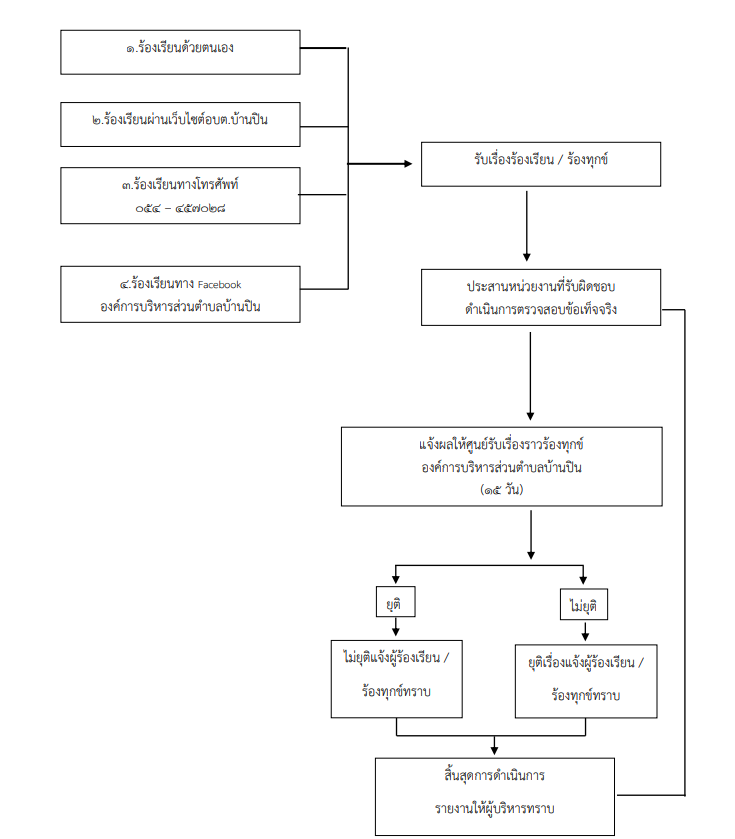 -11-ขั้นตอนการปฏิบัติงานการแต่งตั้งผู้รับผิดชอบจัดการข้อร้องเรียน / ร้องทุกข์ ของหน่วยงาน ๑ จัดตั้งศูนย์ / จุดรับข้อร้องเรียน / ร้องทุกข์ ของประชาชน ๒ จัดทำคำสั่งแต่งตั้งเจ้าหน้าที่ประจำศูนย์ ๓ แจ้งผู้รับผิดชอบตามคำสั่ง เพื่อความสะดวกในการประสานงาน การรับและตรวจสอบข้อ ร้องเรียน / ร้องทุกข์ จากช่องทางต่าง ๆ ดำเนินการรับและติดตามตรวจสอบข้อร้องเรียน / ร้องทุกข์ ที่เข้า มายังหน่วยงานจาก ช่องทางต่าง ๆ โดยมีข้อปฏิบัติตามที่กำหนด ดังนี้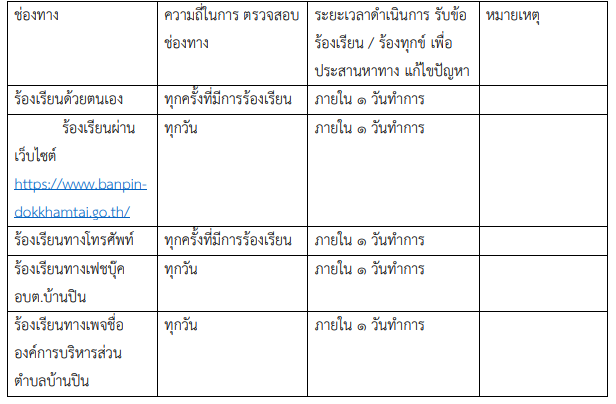 การบันทึกข้อร้องเรียน -กรอกแบบฟอร์มบันทึกข้อร้องเรียน / ร้องทุกข์ โดยมีรายละเอียด ชื่อ-สกุล ที่อยู่ หมายเลข โทรศัพท์ติดต่อ เรื่องร้องเรียน/ร้องทุกข์ และสถานที่เกิดเหตุ - ทุกช่องทางที่มีการร้องเรียน เจ้าหน้าที่ต้องบันทึกข้อร้องเรียน / ร้องทุกข์ ลงสมุดบันทึกข้อ ร้องเรียน / ร้องทุกข์ การประสานหน่วยงานเพื่อแก้ปัญหาข้อร้องเรียน / ร้องทุกข์ และการแจ้งผู้ร้องเรียน / ร้องทุกข์ ทราบ- กรณีเป็นการขอข้อมูลข่าวสาร ประสานหน่วยงานผู้ครอบครองเอกสาร เจ้าหน้าที่ที่ เกี่ยวข้อง เพื่อให้ข้อมูลแก่ผู้ร้องขอได้ทันที - ข้อร้องเรียน / ร้องทุกข์ ที่เป็นการร้องเรียนเกี่ยวกับคุณภาพการให้บริการของหน่วยงาน เช่น ไฟฟ้าสาธารณะดับ การจัดการขยะมูลฝอย ตัดต้นไม้ กลิ่นเหม็นรบกวน เป็นต้น จัดทำบันทึกข้อความ เสนอไป ยังผู้บริหารเพื่อสั่งการหน่วยงานที่เกี่ยวข้อง โดยเบื้องต้นอาจโทรศัพท์แจ้งไปยังหน่วยงานที่เกี่ยวข้อง - ข้อร้องเรียน / ร้องทุกข์ ที่ไม่อยู่ในความรับผิดชอบของอบต.เกษมทรัพย์ ให้ดำเนินการประสาน หน่วยงานภายนอกที่เกี่ยวข้อง เพื่อให้เกิดความรวดเร็วและถูกต้อง ในการแก้ไขปัญหาต่อไป -12-- ข้อร้องเรียนที่ส่งผลกระทบต่อหน่วยงาน เช่น กรณี ผู้ร้องเรียนทำหนังสือร้องเรียนความไม่ โปร่งใสในการจัดซื้อจัดจ้าง ให้เจ้าหน้าที่จัดทำบันทึกข้อความเพื่อเสนอผู้บริหารพิจารณาสั่งการไปยังหน่วยงาน ที่ รับผิดชอบ เพื่อดำเนินการตรวจสอบและแจ้งผู้ร้องเรียนทราบ ต่อไป การติดตามแก้ไขปัญหาข้อร้องเรียน ให้หน่วยงานที่เกี่ยวข้องรายงานผลการดำเนินการให้ทราบภายใน ๕ วันทำการ เพื่อเจ้าหน้าที่ ศูนย์ฯ จะได้แจ้งให้ผู้ร้องเรียนทราบ ต่อไป การรายงานผลการดำเนินการให้ผู้บริหารทราบ - ให้รวบรวมและรายงานสรุปการจัดการข้อร้องเรียน/ร้องทุกข์ ให้ผู้บริหารทราบทุกเดือน - ให้รวบรวมรายงานสรุปข้อร้องเรียนหลังจากสิ้นปีงบประมาณ เพื่อนำมาวิเคราะห์การ จัดการ ข้อร้องเรียน / ร้องทุกข์ ในภาพรวมของหน่วยงาน เพื่อใช้เป็นแนวทางในการแก้ไข ปรับปรุง พัฒนา องค์กร ต่อไป มาตรฐานงาน การดำเนินการแก้ไขข้อร้องเรียน / ร้องทุกข์ให้แล้วเสร็จภายในระยะเวลาที่กำหนด กรณี ได้รับเรื่องร้องเรียน / ร้องทุกข์ ให้ศูนย์รับเรื่องราวร้องทุกข์อบต.เกษมทรัพย์ ดำเนินการ ตรวจสอบและพิจารณา ส่งเรื่องให้หน่วยงานที่เกี่ยวข้อง ดำเนินการแก้ไขปัญหาข้อร้องเรียน / ร้องทุกข์ให้แล้ว เสร็จภายใน ๑๕ วันทำ การ แบบฟอร์ม แบบฟอร์มใบรับแจ้งเหตุเรื่องราวร้องเรียน / ร้องทุกข์ภาคผนวก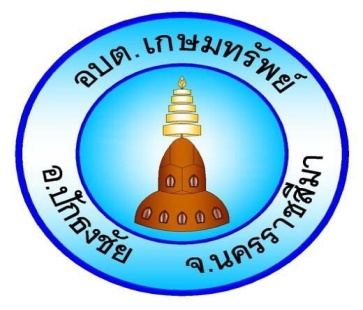 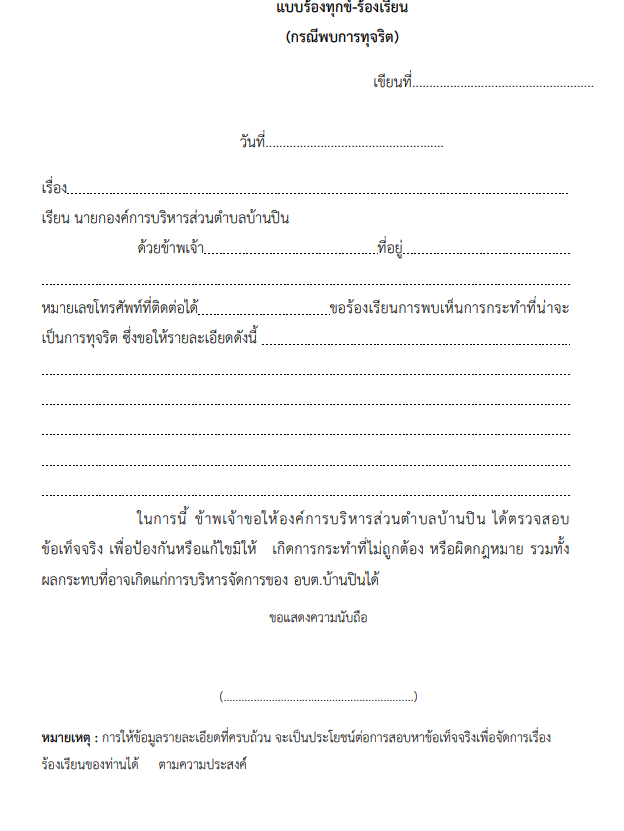 